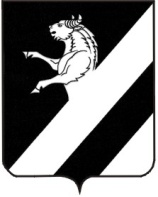 Красноярский  крайАчинский районАдминистрация Тарутинского сельсоветаРАСПОРЯЖЕНИЕ17.09.2021                                                                                   № 37-РОб утверждении Перечня внутрипоселенческих автомобильных дорогобщего пользования местного значения по Тарутинскому сельсовету          В  соответствии с пунктом 5 ст.13 Федерального закона от 08.11.2007 №257 «Об автомобильных дорогах и о дорожной деятельности Российской Федерации и о внесении изменений в отдельные законодательные акты Российской Федерации» руководствуясь Уставом Тарутинского сельсовета:Утвердить перечень внутрипоселенческих автомобильных дорог  общего пользования местного значения по Тарутинскому сельсовету согласно приложению. Считать утратившим силу Распоряжение №01А-Р от 12.01.2016г. Распоряжение вступает в силу со дня подписания. Контроль настоящего распоряжения  оставляю за собой.Разместить настоящее Распоряжение  в сети Интернет на официальном сайте Тарутинского сельсовета Ачинского района Красноярского края:  http: // tarutino.24.ru.Глава  Тарутинского сельсовета                                                             В.А.Потехин